To order the January Conference t-shirt please follow the link below:https://docs.google.com/forms/d/e/1FAIpQLScf7HD7Hdm2CAoh4U_Qa-EjlSR5nYiK22JBhk7blsyO8H1e0g/viewformT-shirt slogan: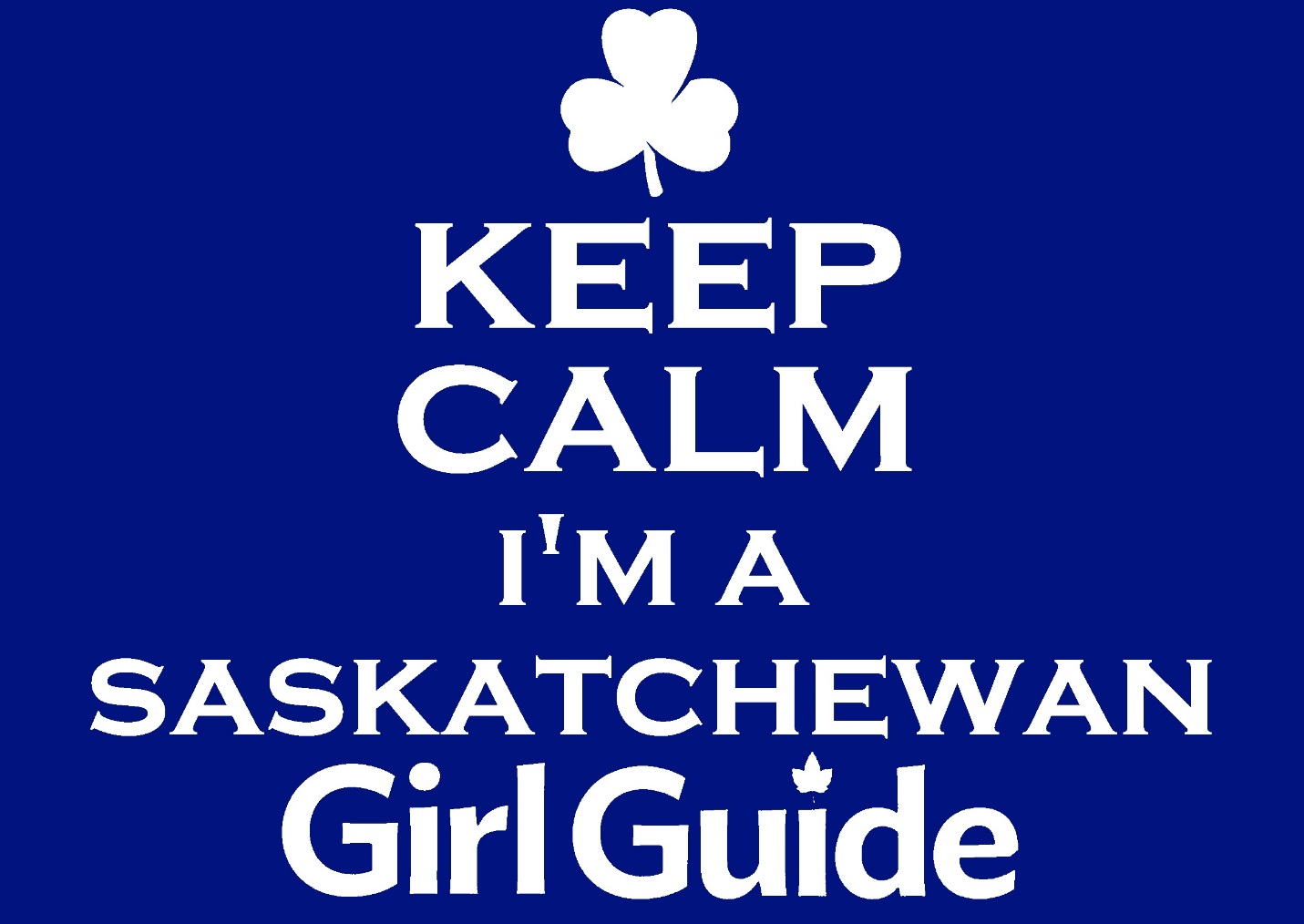 